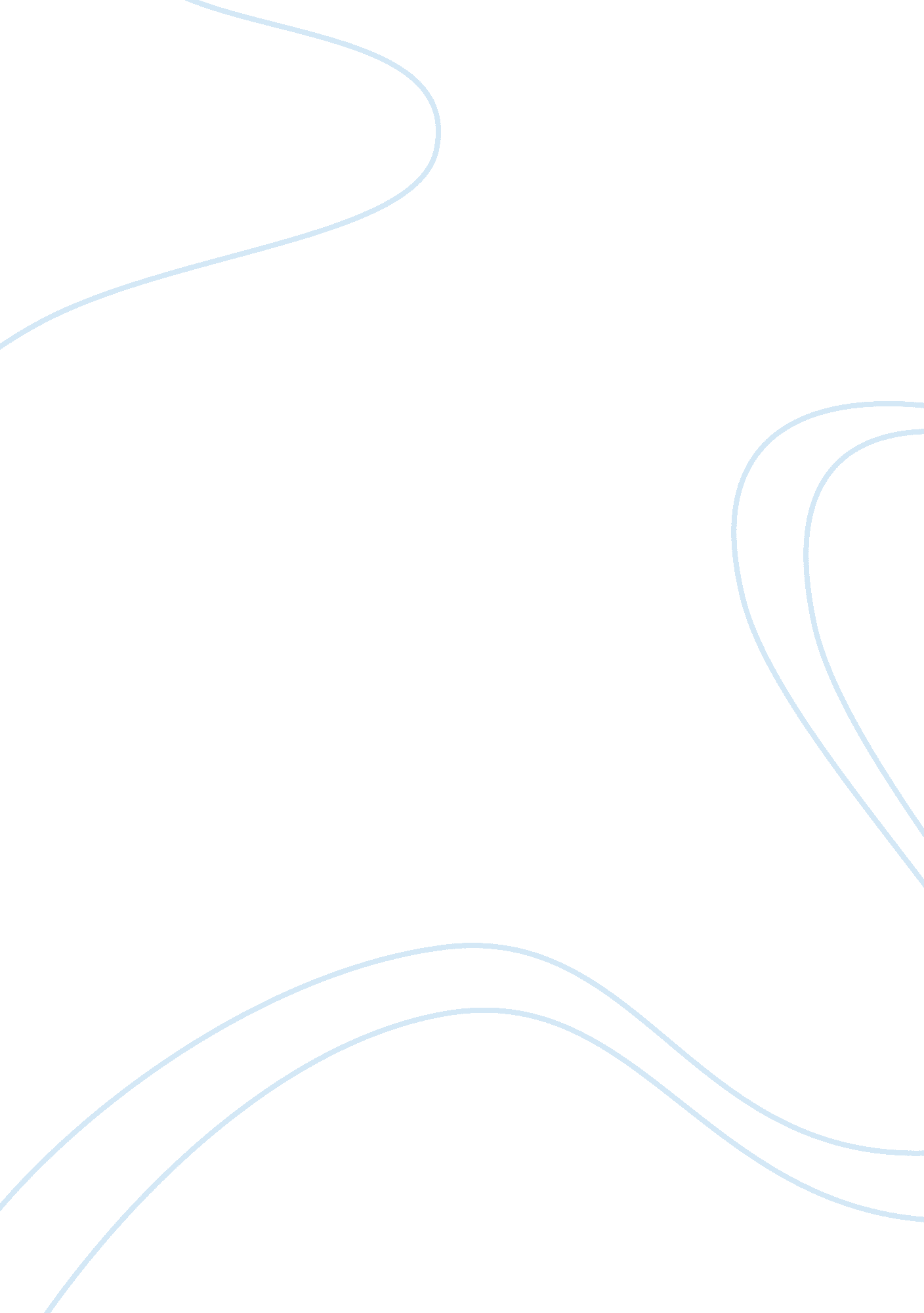 My school picnic essayEducation, School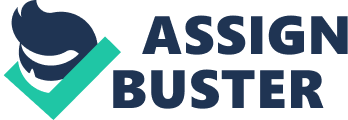 School picnics are full of with great fun. Just like our school friends and experiences we have during our school life thememoriesof school picnics are also one to be cherished for a lifetime. I have been lucky to have gone on numerous school picnics and made several memories. The amount of fun we have on school picnics is simply unmatched. We cannot have as much fun on any other outing. Here are essays on My School Picnic of varying lengths to help you with the topic in your exam. You can select any My School Picnic essay as per you need: Long and Short Essay on My School Picnic in English We have provided below Long and Short Essay on My School Picnic in English. The My School Picnic Essay have been written in simple and easy to understand English language to make the reading pleasurable. After reading the essays you will know the meaning of school picnic, the activities involved in a school picnic, advantages of school picnic and how to ensure safety of self and others on a school picnic etc. These essays will also be proved helpful whenever you are asked to write an essay or give a speech on “ School Picnic”. Essay on My School Picnic – Essay 1 (200 words) It was the first day in school after first term examination when school picnic for this year was announced in the class. Everyone has been excited since then. This year’s picnic was destined to be at Vananchal resort which is located inthe forestof Jambughoda. Luckily for me and my group permission of our parents has never been a problem, so we were set to go since the day of announcement. It was a cold winter morning, the school bus departed at sharp seven in the morning. Almost two hour long route to the resort felt like a matter of few minutes as we played fun games with fellow classmates. We reported to the resort at around 9, we were all provided welcome drinks. Then we left for nature walk where we saw varied types of trees and birds. After the nature walk it was time for the most exciting part of the picnic. Yes! It was pool time which unfortunately couldn’t last whole day. That’s the thing about pool, no matter how long you get to be in it, it’s never enough. Then we had lunch, followed by some fun activities such as rappelling and zip-line which too was fun. The time passed so soon that we couldn’t even realize the day was over. This was indeed a day I’ll cherish for a long time. Essay on School Picnic to Water Park – Essay 2 (300 words) Introduction “ Picnic”, a day every student in the school is eagerly awaits the whole year. This year’s school picnic was to be held at Splash Water Park which was at three hour’s drive from our school. Everyone from my class was showing up for the picnic expect for one of my friend Kashyap who unfortunately was out of station on the day of picnic to attend somefamilyfunction. School Picnic to Water Park On the day of the picnic unlike every other day we reported to the school earlier than our regular timings, due to excitement, obviously! Our class was divided into four groups of ten students each. Each group had one leader to watch upon the respective team members. I was the captain of our group. We reached the destination at 10am and were given half an hour to collect our swim suits take a shower and get ready for the real fun. Water Park was full of amazing water rides namely Demon’s hole, lazy river, Amazonia, free fall, loop hole, etc. Demon’s hole and Amazonia were my favourite. Demon’s hole was a dark cylindrical water slide with utterly thrilling twists and turns and Amazonia was a super large water slide which took us through an artificially created jungle, which gave a feel of passing through the streams in Amazon rain forests. In lunch, we were served lip-smacking Punjabifoodwith gulab jamuns in dessert. Then, there was a wave pool, besides which there was a beautiful artificial waterfall. We checked out from the park at 5pm in the evening and returned to our school at around eight. Conclusion I remember almost nothing from the return journey as we were all tired till the end of the day. Our legs were paining as they had exercised hard while climbing those steps for the slides, and thus out of exhaustion almost everyone was asleep in the bus while returning. It was a day well spent. Essay on School Picnic to Amusement Park – Essay 3 (400 words) Introduction Amusement park have always been my favourite destination for a day out. To my delight this year’s school picnic was destined to Essel world. This picnic meant a lot as it was our tenth standard and maybe was the last year together in school. Next year I and my friends will be in different streams. We had every hope to make this one memorable so that we bid goodbye having loads of happy memories. School Picnic to Amusement Park Sleepless night has always been a pre-picnic symptom for me. I could never sleep until late at night before picnic out of thoughts of how amazing the following day would be. The way from school to the amusement park was quite a long one during which we played dumb charades and truth and dare to kill time. We were dropped at a place via bus from which we had to check in a boat to further reach the amusement park. From the boat we could see a ride called Shot-N-Drop. We could hear the shouts of people enjoying the ride and could feel the thrill from the boat itself. It was our day today, maybe the last one with our people, and we had to make the most out of it. So, without even wasting a minute we rushed into the park to gain the most out of it. Today, I don’t remember every ride we had been on, but I still remember the butterflies in my stomach when a ride named thunder swung us all from one side to the other, those moments of thrill and fear when Shot-N-Drop had us on free fall, those goose bumps when Top-Spin whirled us round, those stupid laughs when our dashing cars dashed into others, that joy of finally making out of Alibaba’s mirror maze and that tingling moment when Aqua-dive splash splashed upon us the droplets of cold water. Thehappinessthat we gained in the most simple things in life, bursting into laughter after playing pranks on our fellow classmates and that momentary anger of the one who had been pranked, those tired yet smiling faces at the end of the day and many more tingling moments are the memories to cherish forever. Conclusion Memories of this day will always hold a cosy corner in my and all our hearts. Somewhere I still wish if I could go back to this day again and feel that same thing with those same people all over again. Essay on School Picnic to Zoo – Essay 4 (500 words) I was in standard 3 rd when my school had arranged a picnic to Kamla Nehru zoo situated besides Kankaria Lake, Ahmedabad. Being a kid, I was extremely excited for the picnic. A day before picnic I went to the nearby shop with my father to buy some snacks for the picnic. I bought a packet of chips, cookies, soya sticks and few packets of chewing gum. My School Picnic to Zoo This was probably the only day in the whole year when I would pack my things up the previous night, obviously because I didn’t want to get late on the picnic day. After making my things ready I made a conference call with my friends. We discussed about how excited we all were for our picnic. We fixed the time we were going to catch up the next day. I was up before the alarm despite not being able to sleep until late at night. I got to school at around 7am in the morning, half an hour prior to the reporting time. We had to be in pair on this day, which was decided on the basis of roll numbers, luckily for me I partnered up with Manan whose number was right next to me. Singing, dancing, playing we travelled the road till the destination. We were served ice-cream as soon as we got there. We were all excited to step in the zoo. First of all we had to enter the bird section where we saw a number of varied and beautiful birds. Toucan, a black and yellow coloured bird with a large beak, kingfisher a little bird with most vivid colours, Hornbill a beautiful bird with a horn like thing on its head and albatross a fine white and black coloured with aquatic habitat were some of the birds we saw. We also saw deer, hippopotamus, fox, wolf, alligator, crocodile, wild ass, yellow python snake, bear and many more. But our favourite ones were still left, where we had to visit after the lunch. Finally, after the lunch it was the time for which we were all so excited about – to see the fastest animal cheetah, the national animal tiger and of course the king of the jungle, lion. We also saw jaguar and leopard. We were done with the zoo at around 3 in the afternoon, and we had time until 5 pm so the teachers decided to take us all to have a look around at Kankaria Lake. It was a beautiful place. We sat on a mini toy train there which took us on a ride around the lake. After everyone completed the ride, it was almost 5 which was the time to leave for home. Teachers started counting the number of students, which brought them to the conclusion that one kid from our class has been missing. The teachers panicked however they were finally able to find Hussain, the lost one after 10 minutes of search operation. Conclusion Today, it might be a mere picnic to a zoo, but when I remember back I realized how these little things used to make me happy. Essay on School Picnic to Kidzania – Essay 5 (600 words) Introduction School trips are the most awaited ones. They not only give us a long break from our monotonous lives but also bring lots of memories. Last year, I went to Kidzania for the school trip and here are my experiences from that trip. My School Picnic to Kidzania Our day at Kidzania began at 9 in the morning. I was stunned looking at this wonderful place which was actually a city which we have all dreamt about. It was clean, had well organized buildings, well developed roads, factories, police station, grocery shops, trees and everything that is present in a well developed city. The day began with Kidzania theme song where all the staff members dance and welcome the kids and their parents. Just as every country has its own currency; Kidzania also has its own currency named Kidzos. After entering every child is given a cheque of 50 Kidzos which he/ she can withdraw whenever needed to enjoy the activities in the Kidzania world. There were different buildings build for different purposes. There were offices, factories and many other places where we can work and get salary in Kidzos. The kids are divided in different groups for different jobs as per their age. First of all, I and my friends went to the dentist and learnt some skills for removing the tooth having cavities. Not only this, we also did check up of other kids with different instruments. At the end of that, the head dentist made us understand about how crucial it is to do proper brushing. After that, we went to the bakery and made our very own delicious donuts. We also did the wall painting on a very huge wall besides the road. Then, we got to know that there is a fashion show and we can walk on the ramp wearing those beautiful clothes. I and my friends couldn’t control our excitement and we immediately went for that. We walked through the ramp and it was an amazing experience. To our excitement, we saw an ice cream parlour next to that building. Going inside we realized that we can make our own ice cream, of whichever flavour we like. Similarly, there was a Kinder Joy factory where we made Kinder Joy and a Kellogs factory where we made Chocos. Not just work, there were buildings in which there were classes to learn dance, play guitar, drums and flute, and also sing. So, we tried out almost everything we could. I learnt few notes on guitar and that was my first time on any musical instrument. After learning all this new stuff, we thought to try our hands on gadgets also. So, we went to the gadget store nearby where we were given information about thetechnologyused in mobile phones and laptops. It was real fun. To end our tour, there was a series of folk dances andmusicwhere all the kids had prepared something of their own for the entertainment of the audiences. I was also a part of a group with whom I performed Bhangra. This made us interact with other kids more and that is where I made my new friends who were basically from Amritsar, my birth place. All of the shows, including the singing event, helped us know how amazingly talented other kids were. After all of this there was a thank you speech by the staff members with whom we were also connected now. Conclusion All of this experience of being part of this amazing world was beyond words. It was the world where we not just used the amenities but also helped in creating them. The joy of making something on your own was just beyond words. Every kid should once visit Kidzania in theirchildhoodand make long lasting memories there. 